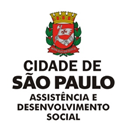 Ofício nº: XX/SAS-XX/20XX	Assunto: PRORROGAÇÃO DE VIGÊNCIASão Paulo, XX de XXXX de XXXX.Senhor(a) Presidente,Vimos através do presente, consultar a OSC: XXXXXXXX, sobre o interesse de prorrogar por mais 5 (cinco) anos a vigência do TC nº XXX/SMADS/XXXX nos termos do artigo 67 e 180 da Instrução Normativa nº 002/SMADS/2024.A prorrogação tem por objetivo a continuidade de serviço XXXXXXXXX, XXX vagas a partir de XX/XX/XXXX. Faz-se necessário a manifestação formal dessa OSC bem como apresentação dos documentos previstos no artigo 177 inciso I da IN 02/SMADS/2024.(nome do Supervisor(a) da SAS)Supervisor(a)SAS-XXSenhor(Nome do presidente)Presidente da (identificação da OSC)(Endereço da OSC)